ПРЕДИСЛОВИЕМеждународный союз электросвязи (МСЭ) является специализированным учреждением Организации Объединенных Наций в области электросвязи. Сектор стандартизации электросвязи МСЭ (МСЭ-Т) – постоянный орган МСЭ. МСЭ-Т отвечает за исследование технических, эксплуатационных и тарифных вопросов и за выпуск Рекомендаций по ним с целью стандартизации электросвязи на всемирной основе.Всемирная ассамблея по стандартизации электросвязи (ВАСЭ), которая проводится каждые четыре года, определяет темы для изучения Исследовательскими комиссиями МСЭ-Т, которые, в свою очередь, разрабатывают Рекомендации по этим темам.  ITU  2013Все права сохранены. Ни одна из частей данной публикации не может быть воспроизведена с помощью каких бы то ни было средств без предварительного письменного разрешения МСЭ.Резолюция 34 (Пересм. Дубай, 2012 г.)Добровольные взносы(Монреаль, 2000 г.; Флорианополис, 2004 г.; Йоханнесбург, 2008 г.; Дубай, 2012 г.)Всемирная ассамблея по стандартизации электросвязи (Дубай, 2012 г.),учитываяа)	Резолюцию 71 (Пересм. Гвадалахара, 2010 г.) Полномочной конференции по стратегическому плану Союза на 20122015 гг., наметившую грандиозные стратегические цели работы Сектора стандартизации электросвязи МСЭ (МСЭ-Т);b)	Резолюцию 123 (Пересм. Гвадалахара, 2010 г.) Полномочной конференции, в которой Государствам-Членам и Членам Секторов предлагается делать добровольные взносы в фонд для преодоления разрыва в стандартизации;с)	Решение 5 (Пересм. Гвадалахара, 2010 г.) Полномочной конференции и приложения к нему, устанавливающее пределы расходов Союза на период 2012−2015 годов;d)	Резолюцию 44 (Пересм. Дубай, 2012 г.) настоящей Ассамблеи о преодолении разрыва в стандартизации между развитыми и развивающимися странами1, в которой указаны источники, из которых будет осуществляться сбор средств для целей преодоления разрыва в стандартизации,напоминая,а)	что Уставом, Конвенцией и Финансовым регламентом МСЭ предусматривается, что Генеральный секретарь в дополнение к регулярным взносам, выплачиваемым Государствами-Членами, Членами Сектора и Ассоциированными членами, может принимать добровольные финансовые взносы в денежной или натуральной форме;b)	что расходы, покрываемые за счет добровольных взносов, выходят за рамки расходов, устанавливаемых полномочными конференциями МСЭ;с)	что значительные добровольные взносы, полученные МСЭ-Т в прошлом, позволили ему добиться существенного прогресса в своей работе,учитывая далее,что добровольные взносы являются важным, быстродействующим и эффективным инструментом финансирования дополнительной деятельности Сектора,решает1	поощрять финансирование конкретных проектов, деятельности оперативных групп или иных новых инициатив, включая любую деятельность, которая способствует решению задач Резолюции 44 (Пересм. Дубай, 2012 г.) настоящей Ассамблеи о преодолении разрыва в стандартизации, за счет добровольных взносов;2	предложить Членам Сектора и Ассоциированным членам добровольно финансировать участие развивающихся стран, и в частности их дистанционное участие с использованием электронных методов работы, в собраниях и семинарах-практикумах МСЭ-Т;3	предложить Государствам-Членам, Членам Сектора и Ассоциированным членам как из развитых, так и из развивающихся стран представлять Директору Бюро стандартизации электросвязи проекты и другие инициативы, которые представляют интерес для МСЭ-Т и могут финансироваться за счет добровольных взносов.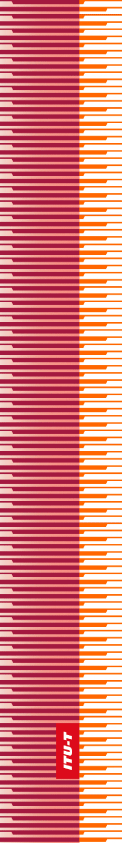 Международный союз электросвязиМеждународный союз электросвязиМеждународный союз электросвязиМСЭ-ТСЕКТОР СТАНДАРТИЗАЦИИ
ЭЛЕКТРОСВЯЗИ МСЭСЕКТОР СТАНДАРТИЗАЦИИ
ЭЛЕКТРОСВЯЗИ МСЭВСЕМИРНАЯ АССАМБЛЕЯ ПО СТАНДАРТИЗАЦИИ ЭЛЕКТРОСВЯЗИ 
Дубай, 20–29 ноября 2012 годаВСЕМИРНАЯ АССАМБЛЕЯ ПО СТАНДАРТИЗАЦИИ ЭЛЕКТРОСВЯЗИ 
Дубай, 20–29 ноября 2012 годаВСЕМИРНАЯ АССАМБЛЕЯ ПО СТАНДАРТИЗАЦИИ ЭЛЕКТРОСВЯЗИ 
Дубай, 20–29 ноября 2012 годаВСЕМИРНАЯ АССАМБЛЕЯ ПО СТАНДАРТИЗАЦИИ ЭЛЕКТРОСВЯЗИ 
Дубай, 20–29 ноября 2012 годаРезолюция 34 – Добровольные взносыРезолюция 34 – Добровольные взносыРезолюция 34 – Добровольные взносыРезолюция 34 – Добровольные взносы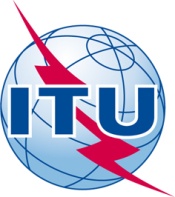 